Лидер районный 2019Второй год подряд нашему  детскому саду вручается «пальма первенства» на районном конкурсе педагогического мастерства «Лидер дошкольного образования».Победная эстафета Лидера перешла от старшего воспитателя Трофимовой Людмилы Михайловны к заместителю заведующего по ВМР Бозровой Ирине Таймуразовне. И теперь Ирина Таймуразовна будет представлять Правобережный район на республиканском этапе конкурса.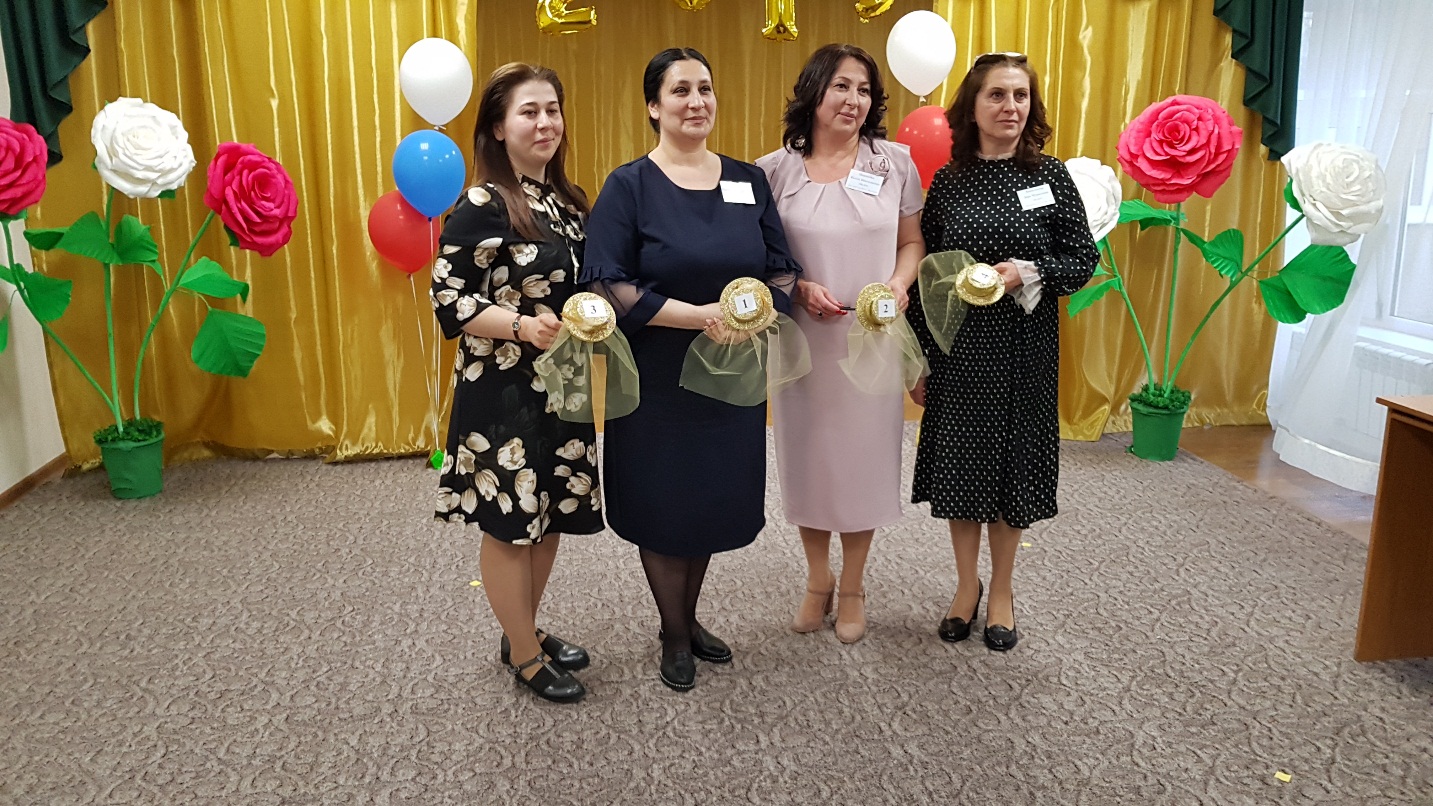 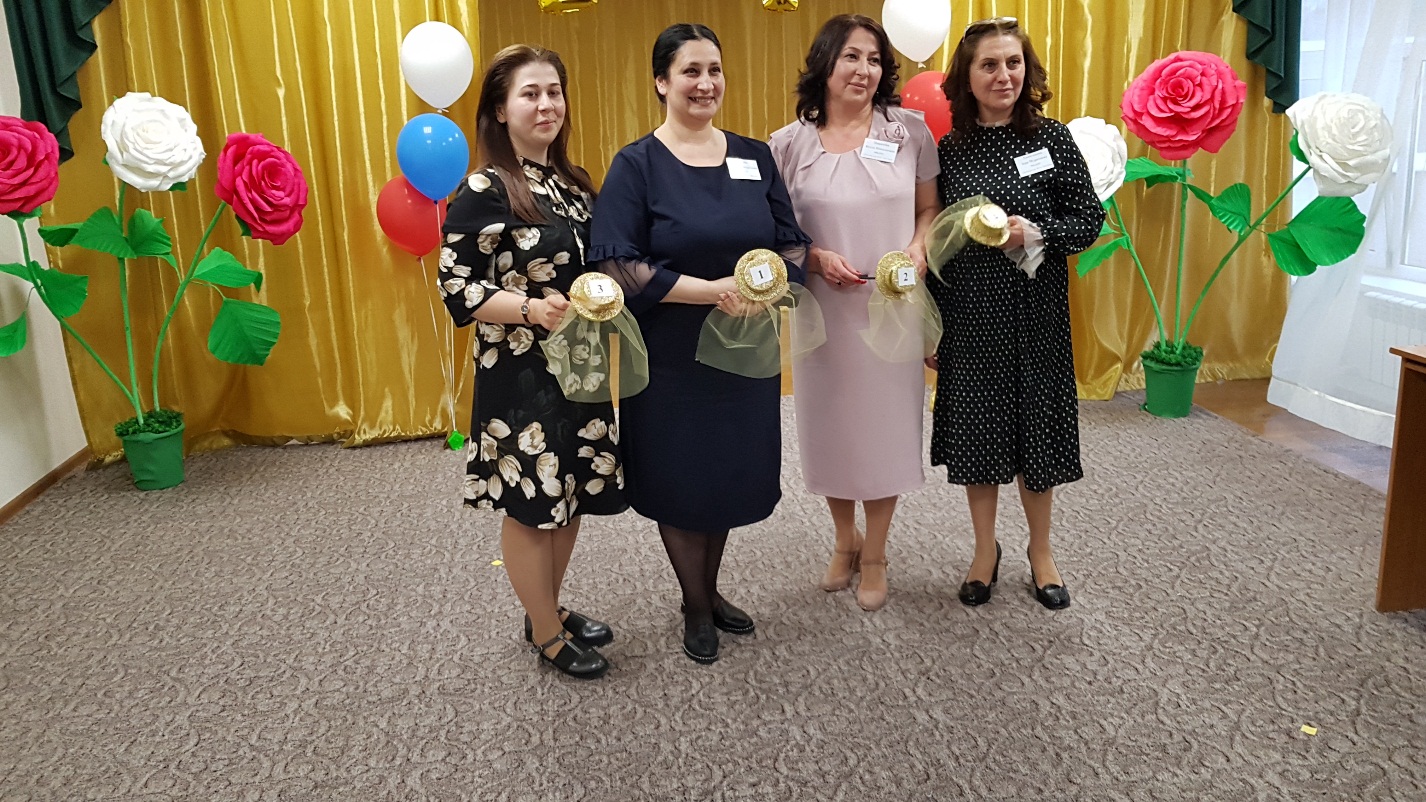 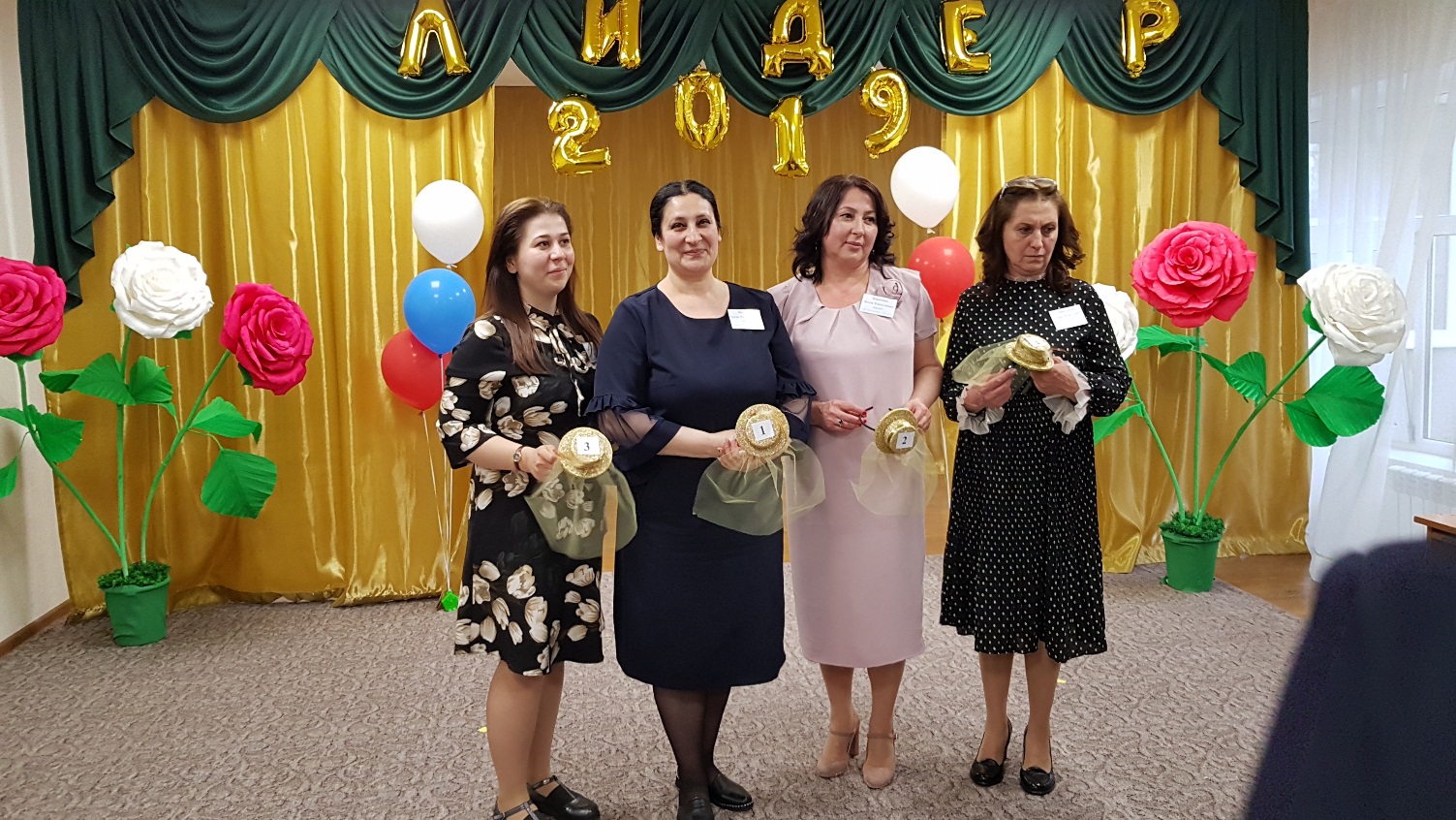 